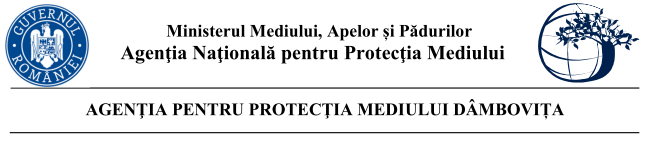            Nr.  1546/850/ .05.2023Proiect DECIZIA ETAPEI  DE ÎNCADRARENr.  din .05.2023Ca urmare a solicitării de emitere a acordului de mediu adresate de COMUNA LUDESTI cu sediul în jud. Dâmbovița, sat Telesti, strada Principala, nr. 8A, înregistrată la Agenția pentru Protecția Mediului (APM) Dâmbovița cu nr. 1546 din data 31.01.2023, în baza Legii nr. 292/2018 privind evaluarea impactului anumitor proiecte publice şi private asupra mediului şi a Ordonanţei de urgenţă a Guvernului nr. 57/2007 privind regimul ariilor naturale protejate, conservarea habitatelor naturale, a florei şi faunei sălbatice, aprobată cu modificări şi completări prin Legea nr. 49/2011, cu modificările şi completările ulterioare,Agenția pentru Protecția Mediului (APM) Dâmbovița decide, ca urmare a consultărilor desfăşurate în cadrul şedinţei Comisiei de analiză tehnică din data de 04.05.2023 că proiectul  ”LUCRARI DE EXTINDERE RETEA DE CANALIZARE PE DRUMURI LATURALNICE (COMUNALE) IN COMUNA LUDESTI, JUDETUL DAMBOVITA”, propus a fi amplasat în județul Dâmbovița, Ludesti Scheiu de Jos, Ludesti Scheiu de Sus, nu se supune evaluării impactului asupra mediului, nu se supune evaluării adecvate și nu se supune evaluării impactului asupra corpurilor de apăJustificarea prezentei decizii:I. Motivele pe baza cărora s-a stabilit luarea deciziei etapei de încadrare in procedura de evaluare a impactului asupra mediului sunt următoarele:a) proiectul se încadrează în prevederile Legii nr. 292/2018 privind evaluarea impactului anumitor proiecte publice şi private asupra mediului, anexa nr. 2 pct. 10 lit. f, pct. 13 lit. a;  b) impactul realizării proiectului asupra factorilor de mediu va fi redus pentru sol, subsol, vegetație, fauna si nesemnificativ pentru ape, aer si așezările umane;c) nu au fost formulate observaţii din partea publicului în urma mediatizării depunerii solicitării de emitere a acordului de mediu respectiv, a luării deciziei privind etapa de încadrare, respectiv a revizuirii acesteia;I. Caracteristicile proiectuluia)mărimea proiectului: Proiectul propune extinderea retelei de canalizare in comuna Ludesti, pe urmatoarele strazi:Apele uzate menajere preluate de reţeaua de canalizare proiectata, vor fi descărcate statia de epurare existenta.Reţeaua proiectata va fi din conducte de PVC – SN4, De 250x 4,9 mm, îmbinate cu mufa şi garnitura de cauciuc.Lungimea colectorului proiectat este de 2.124,00 ml, pe care s-au prevăzut 79 cămine de vizitare. Pe traseul reţelei de canalizare au fost proiectate 2 subtraversari, cu o lungimd totala de 20 ml.Căminele de vizitare in număr de 79, se vor monta atat la schimbările de directii, cat si la intersecţii si in aliniament la 50 m distanta unul de celalalt.Placa de capat, prevăzută cu rama si capac de fonta, se va amplasa la limita terenului natural. Capacele folosite sunt prevăzute cu sistem antiefractie si cheie de deschidere.Apele uzate menajere ce nu pot fi preluate gravitaţional de reţeaua existenta, vor fi preluate in 4 ministatii de pompare aplasate dupa cum urmeaza:-strada Zavoiului – MSP1, echipata cu 2 pompe (1A+1R) cu urmatoarele caracteristici: Q=2mc/h H=5mCA, lungimea conductei de refulare fiind de PEHD PN6 D110 - L=162m-Ulita Sanzienelor – MSP2, echipata cu 2 pompe (1A+1R) cu urmatoarele caracteristici: Q=2mc/h H=5mCA, lungimea conductei de refulare fiind de PEHD PN6 D110 - L=288m-strada Busuiocului – MSP3, echipata cu 2 pompe (1A+1R) cu urmatoarele caracteristici: Q=2mc/h H=5mCA, lungimea conductei de refulare fiind de PEHD PN6 D110 - L=201m-strada Agricultorului – MSP4, echipata cu 2 pompe (1A+1R) cu urmatoarele caracteristici: Q=2mc/h H=5mCA, lungimea conductei de refulare fiind de PEHD PN6 D110 - L=232mDe aici apele uzate vor fi evacuate gravitational in reţeaua de canalizare existenta, spre staţia de epurare.Pe traseul reţelei de canalizare, au fost proiectate 4 mini statii de pompare.Pentru pomparea apelor uzate menajere s-au prevăzut următoarele:	a)	cămin amonte de intrarea in staţia de pompare, in care se va instala o vc na tip cuţit, pentru a închide accesul in staţia de pompare, acesta având si rolul de a retine pietrişul si alte materiale tarate aduse pe colector,(prin adâncimea cu circa 50 de cm a cotei radierului;b)	conducta din PVC intre căminul de; vana si staţia de pompare, având De 250 mm; c)	 statie de pompare apa  uzate cu separare de solide, constructia statiei de pompare de tip cheson D = 1,50 m, H = variabil,în care vor fi montate 1 +1 electropompe submersibile.Adiacent construcţiei chesonului s-au prevăzut doua camere subterane, una destinata pentru camera vanelor si instalaţilor hidraulice, iar alta destinata instalaţilor electrice.Accesele in cele doua camere se va realiza prin trape etanşe cu trepte montate pe perete. Trecerile conductelor din staţia de pompare in camera vanelor vor fi etanşate cu masticuri speciale.La conductele de refulare cu lungimea totala de 883 ml - ale fiecărei pompe se vor instala clapeţi de reţinere cu bila si vane tip cuţit Dn90 mm, respeciv Dn110mm. Toate instalaţiile vor fi vopsite contra coroziunii cu vopsele alchidice.d)	conducta de refulare este realizata din PEID-PE-100 -Pn6, care va descărca apele in căminul de disipare a energiei;e)	căminul de disipare a energiei, realizat si amplasat lângă colectorul existent.Acest cămin va avea radierul coborât cu 50 cm, realizând o perna de apa cu rolul de dispare a energiei jetului de apa din conducta de refulare.b) cumularea cu alte proiecte -  nu este cazul;c) utilizarea resurselor naturale: se vor utiliza resurse naturale în cantităţi limitate, iar materialele necesare realizării proiectului vor fi preluate de la societăţi autorizate; d) producţia de deşeuri: deşeurile generate atât în perioada de execuţie cât şi în perioada de funcţionare vor fi stocate selectiv şi predate către societăţi autorizate din punct de vedere al mediului pentru activităţi de colectare/valorificare/eliminare; e) emisiile poluante, inclusiv zgomotul şi alte surse de disconfort: lucrările şi măsurile prevăzute în proiect nu vor afecta semnificativ factorii de mediu (aer, apă, sol, aşezări umane); f) riscul de accident, ţinându-se seama în special de substanţele şi de tehnologiile utilizate: in timpul lucrărilor de execuție pot apare pierderi accidentale de carburanți sau lubrefianți de la vehiculele si utilajele folosite; 2. Localizarea proiectelor2.1. utilizarea existentă a terenului: terenul este situat în intravilanul comunei, conform Certificatului de urbanism nr. 3 din 25.01.2023; 2.2. relativa abundenţă a resurselor naturale din zonă, calitatea şi capacitatea regenerativă a acestora:  nu este cazul;2.3. capacitatea de absorbţie a mediului, cu atenţie deosebită pentru:zonele umede: nu este cazul;zonele costiere: nu este cazul;zonele montane şi cele împădurite: nu este cazul;parcurile şi rezervaţiile naturale: nu este cazul;ariile clasificate sau zonele protejate prin legislaţia în vigoare, cum sunt: proiectul nu este amplasat în sau în vecinătatea unei arii naturale protejate;     f) zonele de protecţie specială, mai ales cele desemnate prin Ordonanţa de Urgenţă a Guvernului nr. 57/2007 privind regimul ariilor naturale protejate, conservarea habitatelor naturale, a florei şi faunei sălbatice, cu modificările şi completările ulterioare, zonele prevăzute prin Legea nr. 5/2000 privind aprobarea Planului de amenajare a teritoriului naţional – Secţiunea a III – a – zone protejate, zonele de protecţie instituite conform prevederilor Legii apelor nr. 107/1996, cu modificările şi completările ulterioare, şi Hotărârea Guvernului nr. 930/2005 pentru aprobarea Normelor speciale privind caracterul şi mărimea zonelor de protecţie sanitară şi hidrogeologică: proiectul nu este inclus în zone de protecţie specială desemnate;    g) ariile în care standardele de calitate a mediului stabilite de legislaţie au fost deja depăşite: nu au fost înregistrate astfel de situaţii;     h) ariile dens populate: nu e cazul;    i) peisajele cu semnificaţie istorică, culturală şi arheologică: nu e cazul;3. Caracteristicile impactului potenţial:        a) extinderea impactului: aria geografică şi numărul persoanelor afectate: impactul va fi local, numai în zona de lucru, pe perioada execuţiei;    b) natura transfrontieră a impactului:  nu este cazul;    c) mărimea şi complexitatea impactului: impact relativ redus şi local atât pe perioada execuţiei proiectului cât şi ulterior în perioada de funcţionare;    d) probabilitatea impactului: impact cu probabilitate redusă atât pe parcursul realizării investiţiei, cât şi după realizarea acestuia, deoarece măsurile prevăzute de proiect nu vor afecta semnificativ factorii de mediu (aer, apă, sol, aşezări umane);    e) durata, frecvenţa şi reversibilitatea impactului: impact cu durată, frecvenţă şi reversibilitate reduse datorită naturii proiectului şi măsurilor prevăzute de acesta.  II. Motivele pe baza cărora s-a stabilit nu se supune evaluării adecvate sunt următoarele:Proiectul propus nu intra sub incidenţa art. 28 din O.U.G. 57/2007 privind regimul ariilor naturale protejate, conservarea habitatelor naturale, a florei şi faunei sălbatice, cu modificările si completările ulterioare, amplasamentul propus nu se află în/sau vecinătatea unei arii naturale protejate sau alte habitate sensibile. III. Motivele pe baza cărora s-a stabilit nu se supune evaluării impactului asupra corpurilor de apăa fost emis Avizul de gospodarirea apelor nr....din data de..... Condiţiile de realizare a proiectului:    Titularul are obligaţia de a urmări modul de respectare a legislaţiei de mediu în vigoare pe toata perioada de execuţie a lucrărilor şi  după realizarea acestuia să ia toate măsurile necesare pentru a nu se produce poluarea apelor subterane, de suprafaţă, a solului sau a aerului.Respectarea condițiilor impuse prin avizele solicitate în Certificatul de Urbanism.Titularul are obligația respectării condițiilor impuse prin actele de reglementare emise/solicitate de alte autorități.Pentru  organizarea de şantier:depozitarea materialelor de construcţie şi a deşeurilor rezultate se va face în zone special amenajate fără să afecteze circulaţia în zonă;utilajele de construcţii se vor alimenta cu carburanţi numai în zone special amenajate fără a se contamina solul cu produse petroliere; întreţinerea utilajelor/mijloacelor de transport (spălarea lor, efectuarea de reparaţii, schimburile de ulei) se vor face numai la service-uri/baze de producţie autorizate;toate echipamentele mecanice trebuie să respecte standardele referitoare la emisiile de zgomot în mediu conform H.G. nr. 1756/2006 privind emisiile de zgomot în mediu produse de echipamentele destinate utilizării în exteriorul clădirilor; deşeurile menajere se vor colecta în europubelă şi se vor preda către unităţi autorizate;prin organizarea de şantier nu se vor ocupa suprafeţe suplimentare de teren, faţă de cele planificate pentru realizarea proiectului;pentru lucrările specifice de şantier se vor utiliza toalete ecologice;Protecţia apelorVor fi respectate conditiile din Avizul de gospodarire a apelor nr.  din data de .0.2023:Se va anunța A.B.A. Arges Vedea – S.G.A. Arges cu 10 zile înainte data de incepere a execuției lucrărilor;    Se interzice racordarea la reteaua de canalizare a apelor uzate menajere a unui numar de locuitori echivalenti mai mare decat cel pentru care a fost dimensionata statia de epurare existenta.Se vor utiliza instalatii / statie de epurare agrementate tehnic care sa asigure epurarea corespunzatoare a apelor uzate menajere si incadrarea valorilor concentratiilor tuturor indicatorilor de calitate monitorizati, in limitele maxime admise de HG 188/2002 – NTPA 001/2002 cu modificarile si completarile ulterioare.In cazul aparitiei de modificari ale solutiei avizate in etapa de elaborare a proiectului tehnic sau în timpul executiei lucrarilor, sa solicite la A.B.A. Argeș – Vedea, eliberarea avizului modificator de gospodarire a apelor, conform prevederilor  Ordinului M.A.P. nr.828/2019;În cazul producerii unor daune de orice fel asupra riveranilor şi/sau asupra lucrărilor hidrotehnice existente, atât pe perioada de execuție a lucrărilor proiectate cât și ulterior pe perioada exploatării acestora, beneficiarul va suporta integral cheltuielile pentru înlăturarea acestora. Întreaga răspundere privind poluarea zonelor în timpul execuţiei lucrărilor sau în timpul exploatării acestora, precum şi suportarea eventualelor costuri de depoluare, revine constructorului și beneficiarului, după caz. În caz de poluare accidentală se va anunţa dispeceratul Administrației Bazinale de Apă       Să notifice în scris S.G.A. Arges data receptiei finale a investitiei in vederea asigurarii participarii;Protecţia aeruluiÎn perioada de construire:materialele de construcţie se vor depozita în locuri închise şi ferite de acţiunea vântului, pentru evitarea dispersiei particulelor de praf, ciment, var etc.;materialele de construcţie pulverulente se vor manipula în aşa fel încât să se reducă la minim nivelul de particule ce pot fi antrenate de curenţii atmosferici;emisiile de poluanţi rezultaţi de la vehiculele rutiere trebuie să se încadreze în normele tehnice privind siguranţa circulaţiei rutiere şi protecţiei mediului, verificaţi prin inspecţia tehnică periodică; cantităţile anuale de poluanţi emişi din activitatea de transport se calculează folosind metodologia specifică;concentraţiile noxelor emise de la motoarele termice care funcţionează pe motorină nu vor depăşi limitele maxime admise de H.G. 743/2002;în perioadele secetoase şi ori de câte ori este nevoie se vor umecta căile de acces pentru evitarea poluării cu praf; În perioada de funcționare se va asigura buna funcționare a echipamentelor prevăzute în proiect;Protecția împotriva zgomotului - 	toate echipamentele mecanice trebuie să respecte standardele referitoare la emisiile de zgomot în mediu conform H.G. nr. 1756/2006 privind emisiile de zgomot în mediu produse de echipamentele destinate utilizării în exteriorul clădirilor;- 	în timpul execuţiei şi funcţionării proiectului nivelul de zgomot echivalent se va încadra în limitele SR 10009/2017 – Acustica Urbană - limite admisibile ale nivelului de zgomot, STAS 6156/1986 - Protecţia împotriva zgomotului in construcţii civile si social - culturale şi OM nr. 119/2014 pentru aprobarea Normelor de igienă şi sănătate publica privind mediul de viaţă al populaţiei, respectiv:65 dB - la limita zonei funcţionale a amplasamentului;55 dB în timpul zilei/45 dB noaptea (orele 23.00-7.00) – la fațada clădirilor învecinate, considerate zone protejate;Protecţia soluluiÎn perioada de construire:mijloacele de transport vor fi asigurate astfel încât să nu existe pierderi de material sau deşeuri în timpul transportului;utilajele de construcţii se vor alimenta cu carburanţi numai în zone special amenajate fără a se contamina solul cu produse petroliere;întreţinerea utilajelor/mijloacelor de transport (spălarea lor, efectuarea de reparaţii, schimburile de ulei) se vor face numai la service-uri/baze de producţie autorizate;alimentarea cu carburanţi a mijloacelor de transport se va face de la staţii de distribuţie carburanţi autorizate, iar pentru utilaje alimentarea se va face numai cu respectarea tuturor normelor de protecţie  mediului; se vor amenaja spaţii amenajate corepunzător pentru depozitarea materialelor de construcţie şi pentru depozitarea temporară a deşeurilor generate;se interzice poluarea solului cu carburanţi, uleiuri uzate în urma operaţiilor de staţionare, aprovizionare, depozitare sau alimentare cu combustibili a utilajelor şi a mijloacelor de transport sau datorită funcţionării necorespunzătoare a acestora;  b) În perioada de funcţionare: asigurarea bunei funcţionări a instalațiilor;Modul de gospodărire a deşeurilorTitularul are obligaţia respectării prevederilor Ordonanței de Urgenţă a Guvernului României  privind  protecţia mediului nr. 195/2005, aprobată cu modificări şi completări  prin Legea nr. 265/2006, OUG nr.92/2021 privind regimul deșeurilor, aprobata prin Legea 17/2023;   În perioada de construcţie- deşeurile reciclabile rezultate în urma lucrărilor de construcţii  se vor colecta selectiv prin grija executantului lucrării, selectiv pe categorii şi vor fi predate la firme specializate în valorificarea lor; - deşeurile menajere se vor colecta în europubelă şi se vor preda către firme specializate;b) În perioada de funcţionare-  preluarea ritmică a deşeurilor rezultate, evitarea depozitării necontrolate a acestora;- deșeurile generate vor fi eliminate sau valorificate numai prin operatori autorizati pe bază de contract;- este interzisă abandonarea deşeurilor sau depozitarea în locuri neautorizate; pe durata transportului deşeurile vor fi însoţite de documente din care să rezulte deţinătorul, destinatarul, tipul deşeurilor, locul de încărcare, locul de destinaţie, cantitatea;Lucrări de refacere a amplasamentului- în cazul unor poluări accidentale se va reface zona afectată;- la încetarea activităţii se vor dezafecta construcţiile/instalaţiile existente şi se va readuce terenul la starea inițială în vederea utilizării ulterioare a terenului;MonitorizareaÎn timpul implementării proiectului: în scopul eliminării eventualelor disfuncţionalităţi, pe întreaga durată de execuţie a lucrărilor vor fi supravegheate:- respectarea cu stricteţe a limitelor şi suprafeţelor ;- modul de depozitare a materialelor de construcţie;- respectarea rutelor alese pentru transportul materialelor de construcţie;- respectarea normelor de securitate a muncii;- respectarea măsurilor de reducere a poluării;- refacerea la sfârşitul lucrărilor a zonelor afectate de lucrările de organizare a şantierului;- nivelul de zgomot – în cazul apariţiei sesizărilor din partea populaţiei datorate depăşirii limitelor admisibile se vor lua măsuri organizatorice şi/sau tehnice corespunzătoare de atenuare a impactului.  În perioada de funcţionare:se va asigura buna funcţionare a instalaţiilor;-   modul de depozitare al deşeurilor/valorificare şi monitorizarea cantităţilor de deşeuri generate; predarea deşeurilor către operatori autorizaţi în valorificarea/ eliminarea deşeurilor;     Proiectul propus nu necesită parcurgerea celorlalte etape ale procedurilor de evaluare a impactului asupra mediului.Prezenta decizie este valabilă pe toată perioada de realizare a proiectului, iar în situaţia în care intervin elemente noi, necunoscute la data emiterii prezentei decizii, sau se modifică condiţiile care au stat la baza emiterii acesteia, titularul proiectului are obligaţia de a notifica autoritatea competentă emitentă.Orice persoană care face parte din publicul interesat şi care se consideră vătămată într-un drept al său ori într-un interes legitim se poate adresa instanţei de contencios administrativ competente pentru a ataca, din punct de vedere procedural sau substanţial, actele, deciziile ori omisiunile autorităţii publice competente care fac obiectul participării publicului, inclusiv aprobarea de dezvoltare, potrivit prevederilor Legii contenciosului administrativ nr. 554/2004, cu modificările şi completările ulterioare.Se poate adresa instanţei de contencios administrativ competente şi orice organizaţie neguvernamentală care îndeplineşte condiţiile prevăzute la art. 2 din Legea nr. 292/2018 privind evaluarea impactului anumitor proiecte publice şi private asupra mediului, considerându-se că acestea sunt vătămate într-un drept al lor sau într-un interes legitim.Actele sau omisiunile autorităţii publice competente care fac obiectul participării publicului se atacă în instanţă odată cu decizia etapei de încadrare, cu acordul de mediu ori, după caz, cu decizia de respingere a solicitării de emitere a acordului de mediu, respectiv cu aprobarea de dezvoltare sau, după caz, cu decizia de respingere a solicitării aprobării de dezvoltare.Înainte de a se adresa instanţei de contencios administrativ competente, persoanele prevăzute la art. 21 din Legea nr. 292/2018 privind evaluarea impactului anumitor proiecte publice şi private asupra mediului au obligaţia să solicite autorităţii publice emitente a deciziei prevăzute la art. 21 alin. (3) sau autorităţii ierarhic superioare revocarea, în tot sau în parte, a respectivei decizii. Solicitarea trebuie înregistrată în termen de 30 de zile de la data aducerii la cunoştinţa publicului a deciziei.Autoritatea publică emitentă are obligaţia de a răspunde la plângerea prealabilă prevăzută la art. 22 alin. (1) în termen de 30 de zile de la data înregistrării acesteia la acea autoritate.Procedura de soluţionare a plângerii prealabile prevăzută la art. 22 alin. (1) este gratuită şi trebuie să fie echitabilă, rapidă şi corectă.Prezenta decizie poate fi contestată în conformitate cu prevederile Legii nr. 292/2018 privind evaluarea impactului anumitor proiecte publice şi private asupra mediului şi ale Legii nr. 554/2004, cu modificările şi completările ulterioare.DIRECTOR EXECUTIV,Laura Gabriela BRICEAGDenumire stradaLungime (m)Lungime (m)Ulita Nucului282282Strada Sanzienelor543543Ulita Busuiocului573573Ulita Merisorului146146Ulita Agricultorului236236Ulita ZavoiuluiUlita Zavoiului144Ulita DealuluiUlita Dealului200TOTALTOTAL2124.00Șef Serviciu A.A.A.   Maria MORCOAȘE                          Intocmit,             consilier  A.A.A  Mădălina  CURSARU p. Șef Serviciu C.F.M.      Cornelia VLAICU           consilier C.F.M. Nicoleta VLĂDESCU                                      